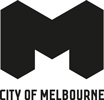 Resolution of the Special Future Melbourne Committee meeting held on Thursday 16 June 2016Agenda item 3.1 – Part 1Consideration of submissions and matters arising for the Proposed 2016–17 Annual Plan and BudgetResolved:That the Future Melbourne Committee resolves not to change the proposed 2016–17 Annual Plan and Budget as requested in the written submission from ACMI for the following reasons:Whilst management is supportive of the need to upgrade the amenity along the Flinders Street frontage adjacent to Federation Square, the detailed proposal put forward by ACMI is not feasible from an appearance and maintenance perspective and will need to be modified to meet the City's requirements. This project can be included in the advanced design program for City Design Studio for next financial year for which funding is already allocated. This will allow the City to produce a suitable design response for consideration in the 2017–18 Annual Plan and Budget process.Agenda item 3.1 – Part 2Consideration of submissions and matters arising for the Proposed 2016–17 Annual Plan and BudgetResolved:That the Future Melbourne Committee, after considering all written submissions (excluding the submission from ACMI) in response to the proposed 2016–17 Annual Plan and Budget and hearing from anyone wishing to be heard in support of their submission, recommends that Council:Adopts the proposed 2016–17 Annual Plan and Budget incorporating recommended changes outlined in this report.Approves an additional $40,000 in operating expenditure to match the potential grant funding for the Melbourne Renewable Energy Project replication model.Notes that public notice will be given of Council’s decision in respect to the 2016–17 Annual Plan and Budget, in accordance with section 130(2) of the Local Government Act 1989 (Act).Notes that a copy of the adopted 2016–17 Annual Plan and Budget will be submitted to the Minister for Local Government and copies made available for inspection by the public in accordance with sections 130(4) and 130(9) of the Act.